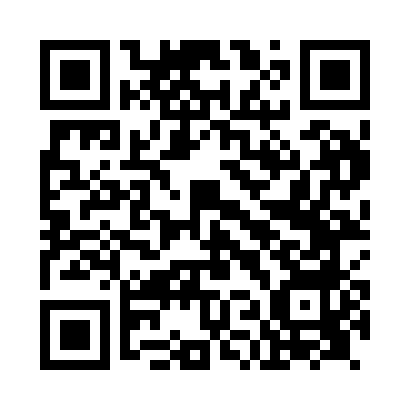 Prayer times for Allt Chomhraig, UKWed 1 May 2024 - Fri 31 May 2024High Latitude Method: Angle Based RulePrayer Calculation Method: Islamic Society of North AmericaAsar Calculation Method: HanafiPrayer times provided by https://www.salahtimes.comDateDayFajrSunriseDhuhrAsrMaghribIsha1Wed3:205:261:136:269:0011:072Thu3:185:241:136:289:0211:083Fri3:175:211:126:299:0511:094Sat3:165:191:126:309:0711:105Sun3:155:171:126:329:0911:116Mon3:145:151:126:339:1111:127Tue3:135:121:126:349:1311:138Wed3:115:101:126:359:1511:149Thu3:105:081:126:369:1711:1510Fri3:095:061:126:389:1911:1611Sat3:085:041:126:399:2111:1712Sun3:075:021:126:409:2311:1813Mon3:065:001:126:419:2511:1914Tue3:054:581:126:429:2711:2015Wed3:044:561:126:439:2911:2116Thu3:034:541:126:449:3111:2217Fri3:024:521:126:459:3311:2318Sat3:014:501:126:469:3511:2419Sun3:004:481:126:489:3711:2520Mon3:004:471:126:499:3911:2621Tue2:594:451:126:509:4011:2722Wed2:584:431:126:519:4211:2823Thu2:574:421:126:529:4411:2824Fri2:564:401:136:539:4611:2925Sat2:564:391:136:539:4711:3026Sun2:554:371:136:549:4911:3127Mon2:544:361:136:559:5111:3228Tue2:544:341:136:569:5211:3329Wed2:534:331:136:579:5411:3430Thu2:534:321:136:589:5511:3531Fri2:524:311:136:599:5711:35